 Муниципальное бюджетное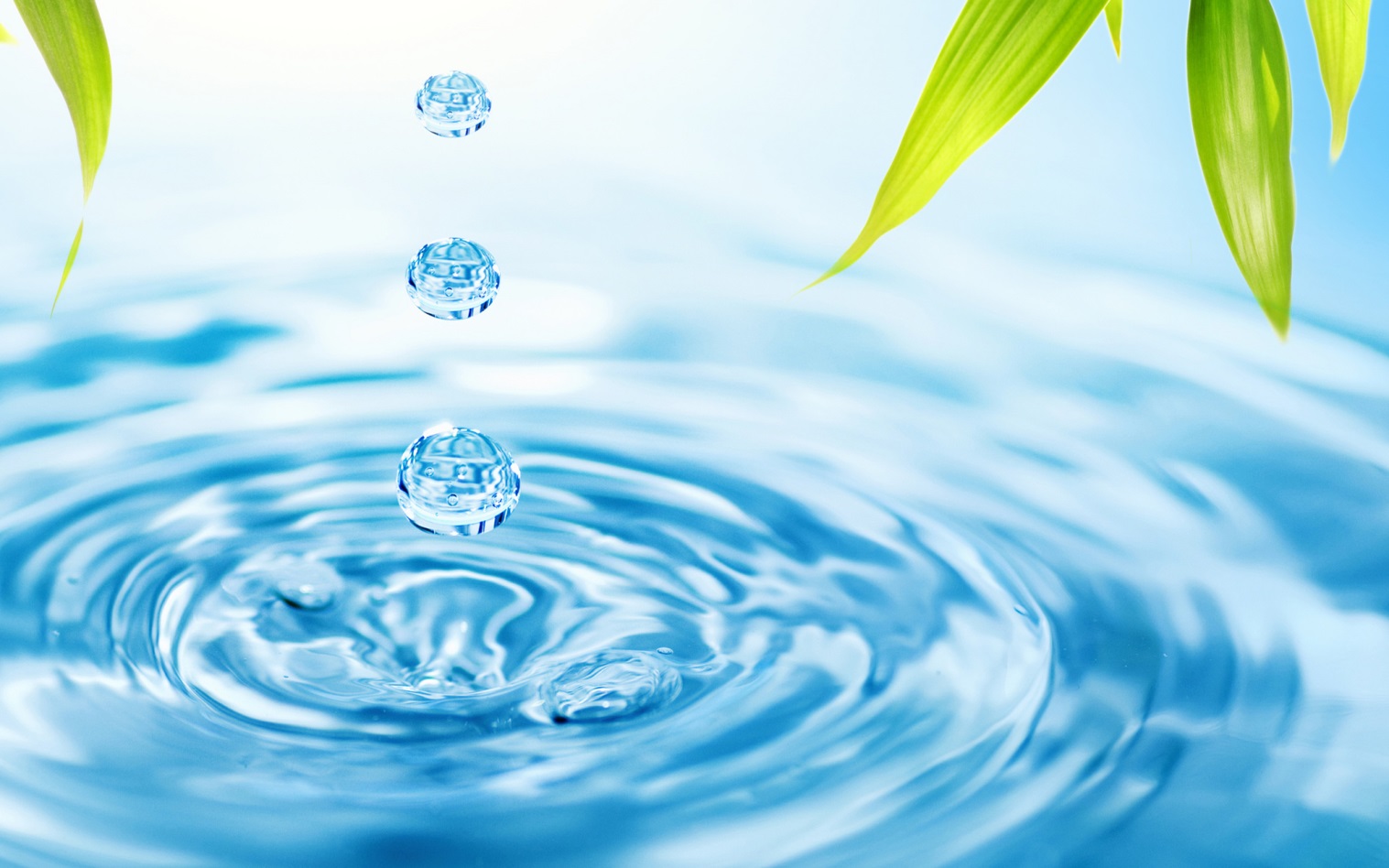 дошкольное образовательное учреждение «Детский сад № 17 комбинированного вида«Гнездышко» г. Воркуты«Позтор» быдсяма челядьöс 17 №-а видзанiн» школаöдз велöдан Воркута карса муниципальнöй сьöмкуд учреждениеПЕДАГОГИЧЕСКИЙ ПРОЕКТ ««Вода – источник жизни»Паспорт  педагогического проекта1.Актуальность   В обычной жизни мы редко задумываемся о существенной роли воды. А между тем ничто живое не может появиться, развиваться и существовать без воды. Вода в жизни человека и всего живого на Земле играет главную роль. Вода – это сама жизнь!   Взгляните на неё – чистая, прозрачная, она не имеет ни вкуса, ни запаха, ни цвета, но её значение переоценить трудно. Всё, в чём принимала и принимает участие её величество Природа, содержит в себе воду. Тело взрослого человека состоит в среднем на 60% из воды, в теле ребёнка её ещё больше. Вода есть везде – в организме зверей и птиц, в продуктах питания, в разнообразных растениях, в почве, в атмосфере.   Какое свойство воды является наиболее существенным? Её редкостная растворяющая способность. Вода растворяет всевозможные вещества, при её наличии в организме происходят многие жизненно важные процессы.   Вода — существенная часть питания всего живого на Земле. Без воды трудно представить себе процессы пищеварения, процессы обмена веществ. Каждая клеточка нашего тела содержит воду. Запас воды в организме должен постоянно пополняться. Без воды человек не проживёт и нескольких дней. Для поддержания жизнедеятельности человек использует большое количество воды. Она необходима для производства продуктов питания, и всего того, чем пользуется человек.   Космонавты донесли до нас, что из космоса планета Земля кажется голубой планетой с островами суши. Но много на нашей планете воды солёной, а не пресной. Человеку нужна пресная вода. Но не вся и пресная вода пригодна для питья. Главным источником питьевой воды является природная вода. Запасы пресной воды на Земле ограничены. Воду надо беречь, не загрязнять её.   Воду надо беречь – и это закон нашей жизни!1.2. Цели и задачи проектаЦель: Обогащение у детей представлений о значении воды в жизни всего живого на земле: вода-источник жизни, а также осознанного, бережного отношения к воде, как к важному природному ресурсу, то есть воспитание экологического сознания. Задачи:1. Закреплять и систематизировать знания детей о воде и её свойствах.2. Познакомить с круговоротом воды в природе3. Развивать познавательные способности детей, учить проявлять самостоятельность при получении знаний во время опытов, экспериментов. 4. Продолжать формировать  представление о роли воды в жизни человека и живых организмов. 5. Развивать любознательность детей, умение наблюдать, анализировать, делать выводы. 6. Продолжать знакомить детей с основными правилами гигиены и поведения на воде. 7. Воспитывать бережное отношение к воде.1.3. Особенности проектаПо характеру  познавательно-исследовательский.По количеству создателей – это коллективный проектПо количеству участников - это групповой проектПроект – краткосрочный, По уровню контактов и масштабам организации - на уровне образовательного учреждения.1.4. Формы работы с детьми:-чтение художественной литературы;- рассматривание иллюстраций;- продуктивная деятельность;- выставки творческих работ;-продуктивная деятельность – экспериментирование, рисование, видение дневников наблюдений-наблюдения в уголке природы, на прогулке.-целевые прогулки на природе-игры: подвижные, дидактические, настольные-разные формы бесед: по иллюстрациям, по вопросам, о прочитанном и т.д.-экспериментирование, поисковая деятельность на интересующие вопросыс семьями воспитанников:- размещение информационных материалов- выставки - индивидуальные  беседыПредполагаемый результат-У детей сформируются начальные представления о воде, как источнике жизни живых организмов. -Дети приобретут экологически ценный опыт поведения и деятельности в природе. -У детей появятся исследовательские умения, соответствующие возрасту. -Повысится воспитательная компетентность родителей в экологическом образовании дошкольников.Продукт проектаПерспективный план реализации проекта, творческие работы детей,  презентация о воде.Этапы проекта1 этап – организационный1.Изучение методической литературы, интернет – ресурсов для проведения исследовательской работы с детьми.2.Формулировка цели и задачи проекта.3.Разработка перспективного плана мероприятий, консультационных материалов для родителей (законных представителей).этап - практический1.Образовательная, исследовательская деятельность с детьми по перспективному плану проекта;2.Взаимодействие с родителями по реализации плана проекта.Третий этап – заключительный1. Выставка совместных творческих работ детей и родителей  «Зачем нужно беречь воду?».2.Сочинение сказки «Путешествие капельки».Используемая литература:1. Н. Е. Веракса, Т. С. Комарова, М. А. Васильева «Основная образовательная программа дошкольного образования «От рождения до школы». Мозаика-Синтез. Москва, 2015.2. «Юный эколог», С.Н. Николаева. 3. «Экологические занятия с детьми 6-7 лет» 4. «Беседы о природных явлениях и объектах» Т.А. Шорыгина5. Шорыгина Т. А. «Беседы о воде в природе» Методические рекомендации. – М., ТЦ Сфера, 2013.6. О. В. Дыбина «Ознакомление с предметным и социальным окружением. Подготовительная группа». Мозаика-Синтез. Москва, 2014.7. О. А. Соломенникова «Занятия по формированию экологических представлений в подготовительной группе». Мозаика-Синтез. Москва, 2017.8. Экологическое воспитание дошкольников. Учебно – методическое пособие. Казань: РИЦ «Школа», 2004.СтруктураСодержаниеТема««Вода – источник жизни»Адресация проектаПроект направлен на  обогащение представлений детей о свойствах воды и ее ценности.Автор проектаОрлова Татьяна ЮрьевнаУчастники проекта воспитанники подготовительной группы педагоги, родители (законные представители )Возраст воспитанников6- 7 летОсобенности проектаПо характеру создаваемого результата – познавательно-исследовательский.По количеству создателей – это коллективный  проектПо количеству участников - это групповой проектПроект – краткосрочный (3 месяц)По уровню контактов и масштабам организации - на уровне образовательного учреждения.Цель проектаОбогащение у детей представлений о значении воды в жизни всего живого на земле: вода-источник жизни, а также осознанного, бережного отношения к воде, как к важному природному ресурсу, то есть воспитание экологического сознания.Задачи проекта1. Закреплять и систематизировать знания детей о воде и её свойствах.2. Познакомить с круговоротом воды в природе3. Развивать познавательные способности детей, учить проявлять самостоятельность при получении знаний во время опытов, экспериментов. 4. Продолжать формировать  представление о роли воды в жизни человека и живых организмов. 5. Развивать любознательность детей, умение наблюдать, анализировать, делать выводы. 6. Продолжать знакомить детей с основными правилами гигиены и поведения на воде. 7. Воспитывать бережное отношение к воде.Ресурсы проекта Художественная литература, иллюстрации, дидактические игры по теме, методическая литература, оборудование для экспериментов с водой. Предполагаемые продукты проектаПрезентация о воде,  перспективное планирование проекта,творческая выставка «Зачем нужно беречь воду?», сказка «Путешествие капельки».Перспективный план по реализации проекта «Вода – источник жизни»Перспективный план по реализации проекта «Вода – источник жизни»Перспективный план по реализации проекта «Вода – источник жизни»Перспективный план по реализации проекта «Вода – источник жизни»№ТемаМероприятияМатериал1«Роль воды в появлении жизни на Земле»(1, 2 неделя)Беседа: Вода - источник жизни. Дать детям представление о том, что планета Земля - это огромный мир. Большая часть земли покрыта водой, (океанами и морями). Вода - источник жизни. Воспитывать бережное отношение к природе..Рассматривание с детьми воды на глобусе, географической карте.Чтение художественной литературы: «Океаны и моря».Художественное творчество: Лепка «Морское дно».Рассматривание картин: И. Айвазовский «Девятый вал», «Черное море»В. Васнецов «Аленушка». И. Левитан «Озеро»Игры: « Море волнуется раз».Иллюстрации и картины о воде, материалы для художественного творчества, художественная литература. 2 «Свойства и формы воды»(3, 4, 5 неделя) Беседа: Вода прозрачная и не имеет собственной формы. В состав воды входит кислород. Задачи: Ознакомить детей со свойствами: не имеет запаха и цвета, почему течет. Учить детей последовательно излагать свой мысли, правильно строить свою речь, обогатить словарный запас.Совершенствовать представления о жидком, твёрдом, газообразном состоянии воды.Опыты: «У воды нет вкуса и запаха», «Прозрачная вода», «Пар тоже вода», «Вода без формы», « Вода бывает холодной, теплой, горячей», «Как убедиться что вода прозрачная». «Очищение воды», «Растворяется, не растворяется», «Где вода быстрее замерзает?», «Получим талую воду».Чтение художественной литературы:  сказка «Снегурочка». Заучивание стихотворения Н. В. Нуркеновой «Туман».Художественное творчество: «Кувшин с водой». Рисование «Море». Аппликация «Корабли в море».Игры: «Тонет, не тонет».материалы для художественного творчества, материалы для проведения опытов, художественная литература.3«Круговорот воды в природе»(6, 7 неделя)Беседа: «Круговорот воды в природе». Познакомить детей с круговоротом воды в природе, объяснить причину выпадения осадков в виде дождя и снега; расширить представления детей о значении воды для жизни человекаПросмотр презентации «Путешествие капельки».Опыты: «Снег - это вода», «Лёд легче воды», « Сосулька-лед».Чтение художественной литературы: Рассказ Н. Носова «Горка».Художественное творчество: коллективная работа – аппликация «Снежинки». Наблюдения за природными явлениями, связанными с водой «Сосульки на крыше»Игры: «Ходят капельки по кругу», «Зима, холод, снег».материалы для художественного творчества, материалы для проведения опытов, художественная литература.4«Вода в жизни человека и жизни животных»(8, 9, 10 неделя)Беседа: «Вода у нас дома», «Сколько человеку нужно воды», «Кому нужна вода». «Зачем человеку нужна вода?», «А еще кому нужна вода?», «Что было бы, если бы с земли ушла вода?», «Жизнь воды и жизнь в воде». Задачи: Расширить знания, что вода необходима для поддерживания жизни и обеспечения человека. Дать представление как «путешествует» вода, прежде чем попадет к нам в дом. Формировать привычку бережно и разумно использовать воду. Показать значение воды в жизни живой природы.Опыты: «Соединяющиеся сосуды», «Вода нужна всем», «Растения пьют воду», «У растения внутри есть вода».Чтение художественной литературы: К.И.Чуковский «Мойдодыр», Д. Я. Фащук «Лекарство от болезней моря». Н.А. Рыжовой «История одного пруда», Г.Б.Степанова «Кто живет воде», Ю.Школьник «Подводный мир».Художественное творчество: Конкурс рисунков по произведению К.И.Чуковский «Мойдодыр».Игры: «Кто больше назовет съедобной жидкости».материалы для художественного творчества,иллюстрации по теме, материалы для проведения опытов, художественная литература5«Берегите воду»(11, 12 неделя)Беседа: «Берегите воду». Помочь детям понять: как загрязнение водоёмов влияет на жизнь птиц, рыб и других обитателей. Прививать бережное отношение к воде.Опыты: «Мыльные пузыри».Чтение художественной литературы: В.Крупин «Живая вода». «Как люди речку обидели».Рассматривание иллюстраций с изображением реки, озера, моря, предметных картинок с сюжетами использования воды. Составление памятки «Правила поведения на воде». Художественное творчество: коллективная работа «Озера, реки и моря».Игры: «Чей кораблик доплывет быстрее?», «Четвертый лишний».материалы для художественного творчества,иллюстрации по теме, материалы для проведения опытов, художественная литература.